Objednávka č. 346/2022Air CreativeJan SaidlJana Zajíce 8 170 00 Praha 7IČ: 67668933DIČ: CZ6907020351V Praze dne 26. 9. 2022Objednávka spotřebních náplní pro 4.Q. 2022Dobrý den, na základě Vaší cenové nabídky č. 220100 ze dne 12. 9. 2022,  která je součástí této objednávky u Vás objednáváme spotřební náplně pro 4.Q 2022. Podrobný rozpis náplní je přiložené cenové nabídce. Cena celkem za objednávku: 90.740 Kč bez DPHKontaktní osoba: xxxxxxxxx xxxxxxxxxxxxxxxxxxxxxředitelka DS Háje jako příkazce operacexxxxxxxxxxxxxxvedoucí provozně-ekonomického oddělení jako správce rozpočtu Forma odeslání objednávky: email Pozn.: Žádáme Vás o sdělení spisové značky/čísla jednacího Vašeho oprávnění k podnikánía příslušnosti k rejstříkovému soudu/živnostenskému úřadu a jeho uvedení na faktuře.Domov pro seniory Háje není plátcem DPH.Výhradní dovozce Air Creative pro Českou a Slovenskou republiku Jan Saidl, Jana Zajíce 8, 170 00 Praha 7IČ:67668933 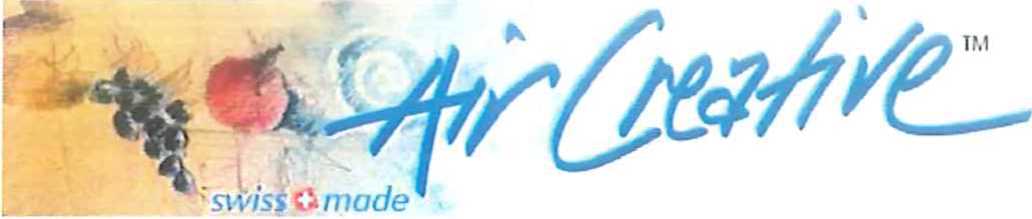 DIČ: CZ6907030351 Mobil: xxxxxxxxSkype: xxxxxxxEmail: xxxxxxxxxx xxxxxxxxxDomov pro seniory Háje K Milíčovu 734/1 14900 Praha4-HájeAkceptace objednávkyDobrý den,Tímto potvrzuji Vaši objednávku č. 346/2022 ze dne 26.09. 2022 DěkujiS pozdravemJan Saidl